Tabel 15Jumlah Penumpang yang Datang dan Berangkat Me- lalui Bandara Internasional Minangkabau di Kabupat- en Padang Pariaman Tahun 2017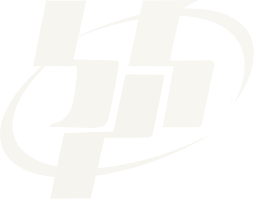 Sumber: PT. Angkasa Pura II (Persero)BulanPenerbangan	PenerbanganDomestik	InternasionalPenerbangan	PenerbanganDomestik	InternasionalPenerbangan	PenerbanganDomestik	InternasionalPenerbangan	PenerbanganDomestik	InternasionalDatangBerangkatDatangBerangkat1.	Januari144.639149.6179.7619.0552.	Pebruari111.838126.7898.8599.1153.	Maret131.506138.3879.2408.9524.	April143.111146.6219.4578.8395.	Mei142.606147.8258.3817.8206.	Juni161.049118.1187.9255.4637.	Juli182.968208.2008.15110.7228.	Agustus159.816156.4618.99113.4219.	September153.380168.17213.7928.90510.	Oktober152.294156.5108.6109.16011.	Nopember153.619153.14910.76210.83712.	Desember180.636176.13711.27813.601Jumlah	20171.817.4621.845.986115.207115.89020161.675.3871.644.431101.682100.40720151.480.8521.443.00897.903133.52820141.278.6961.315.35698.52195.90920131.260.8501.269.36097.03992.131